        OBEC  HLINCE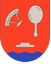 Hlince 44, 331 41 Kralovice, okres Plzeň – severIČ: 00572934	    Číslo účtu: 31024371/0100	       Tel: 373 390 050	           e-mail: obec@hlince.czDIČ: CZ00572934	    ID datové schránky: um6awai	       GSM: 724 074 696          URL: www.hlince.czObecně závazná vyhláška obce Hlince,kterou se zrušuje obecně závazná vyhláška č. 1/2013 – O zajištění udržování čistoty veřejných prostranství, ochrany životního prostředí, zeleně veřejné i v zástavbě          na území obce HlinceZastupitelstvo obce Hlince se na svém zasedání dne 17.09.2022 usnesením č. 251/2022 usneslo vydat na základě ustanovení § 84 odst. 2 písm. h) zákona č. zákona č. 128/2000 Sb., o obcích (obecní zřízení), v platném znění, tuto obecně závaznou vyhlášku:Čl. 1Zrušuje se obecně závazná vyhláška č. 1/2013 – O zajištění udržování čistoty veřejných prostranství, ochrany životního prostředí, zeleně veřejné i v zástavbě na území obce Hlince. Čl. 2ÚčinnostTato vyhláška nabývá účinnosti počátkem patnáctého dne následujícího po dni jejího vyhlášení.……………………………						……………………………Václav Rob, v.r.							Ing. Petr Jirásek, v.r. místostarosta								starosta